FORMULARZ zawiadomienia							Sz.P.		Łukasz Grudniewski		Peryskop Studio		ul. Sienkiewicza 63		27-400 Ostrowiec Św.Dane Uprawnionego składającego zawiadomienieImię i Nazwisko: 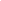 Dane kontaktoweadres korespondencyjny: 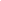 adres mailowy: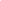 wskazanie wpisu, który według zawiadamiającego narusza jego prawa, do których jego zdaniem powinien zostać zablokowany dostęp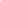 Uzasadnienie, dlaczego w odczuciu zawiadamiającego wpis ten narusza jego prawa i jest bezprawny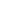 Oświadczam, że treści zamieszczone na portalu www.ostrowiecnr1.pl, których zablokowania żądam  nie były przeze mnie autoryzowane a także, że dane podane powyżej oraz treść niniejszego zawiadomienia są zgodna z prawdą. 						____________________________________________							Miejscowość, data, podpis własnoręczny